Zastosowania arkusza kalkulacyjnegoPrzeczytaj tekst: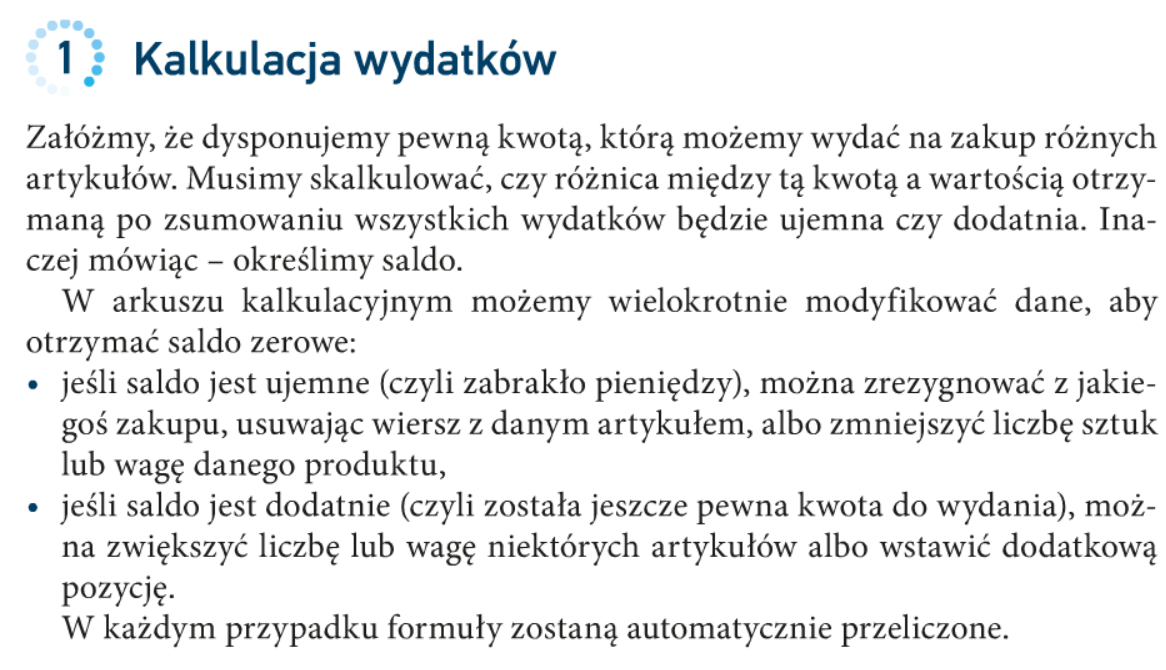 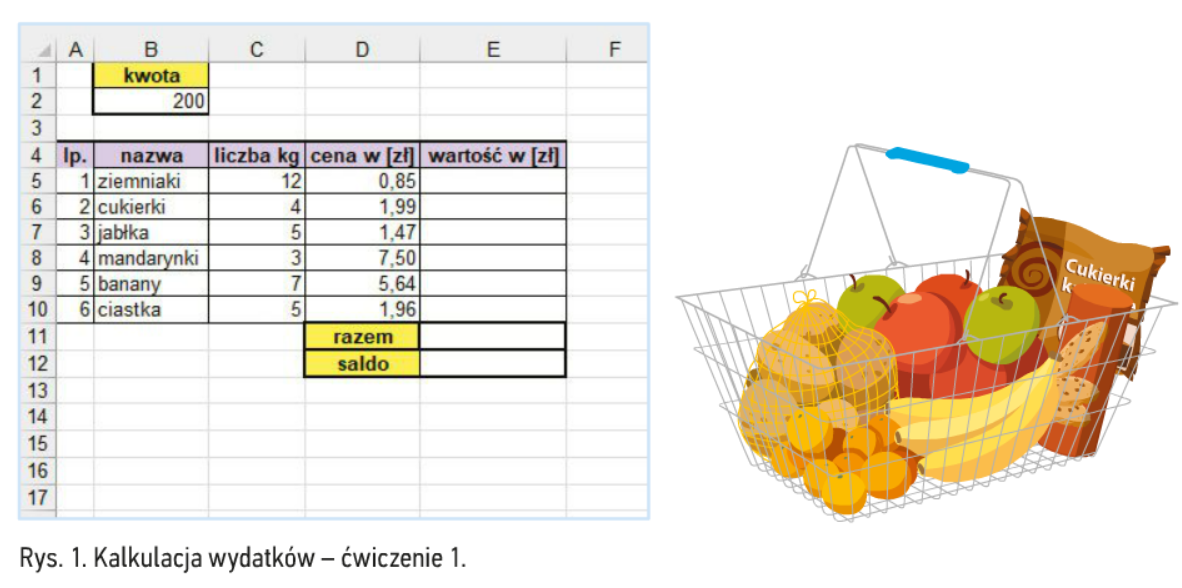 Zadanie 1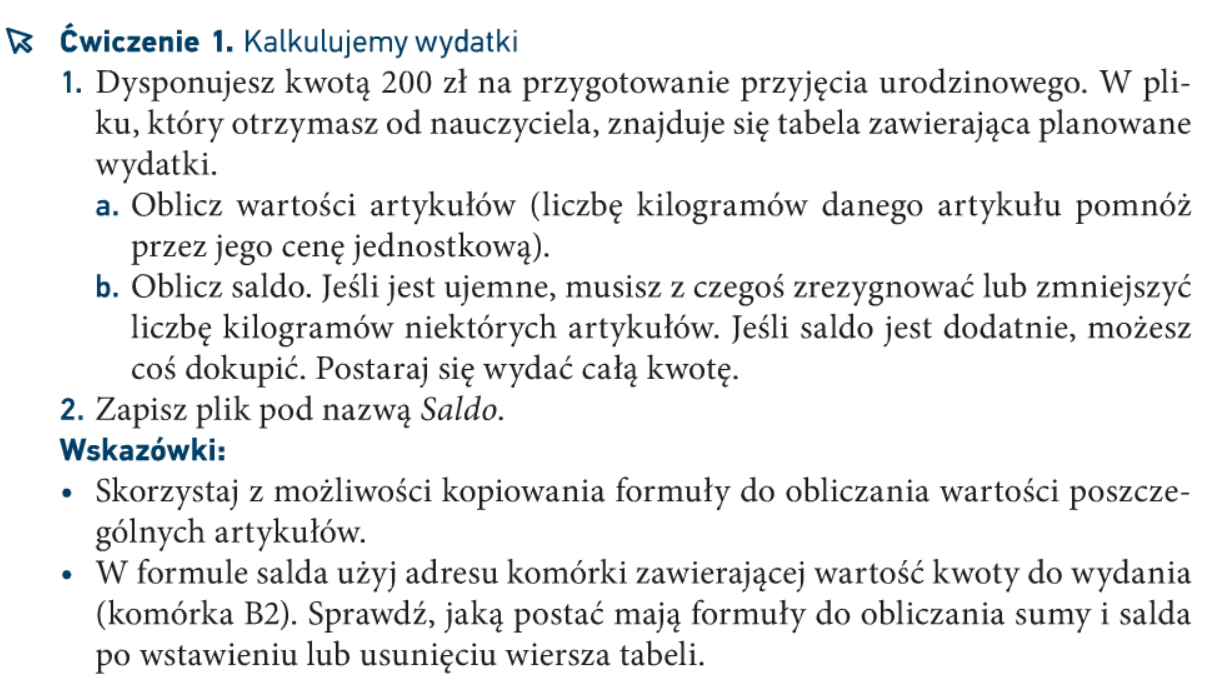 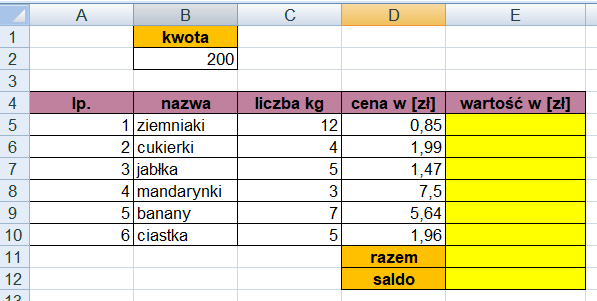 Zadanie 2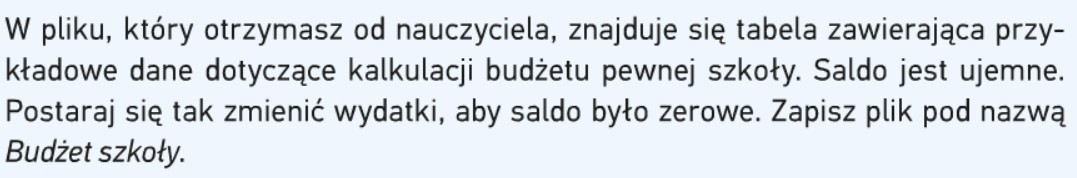 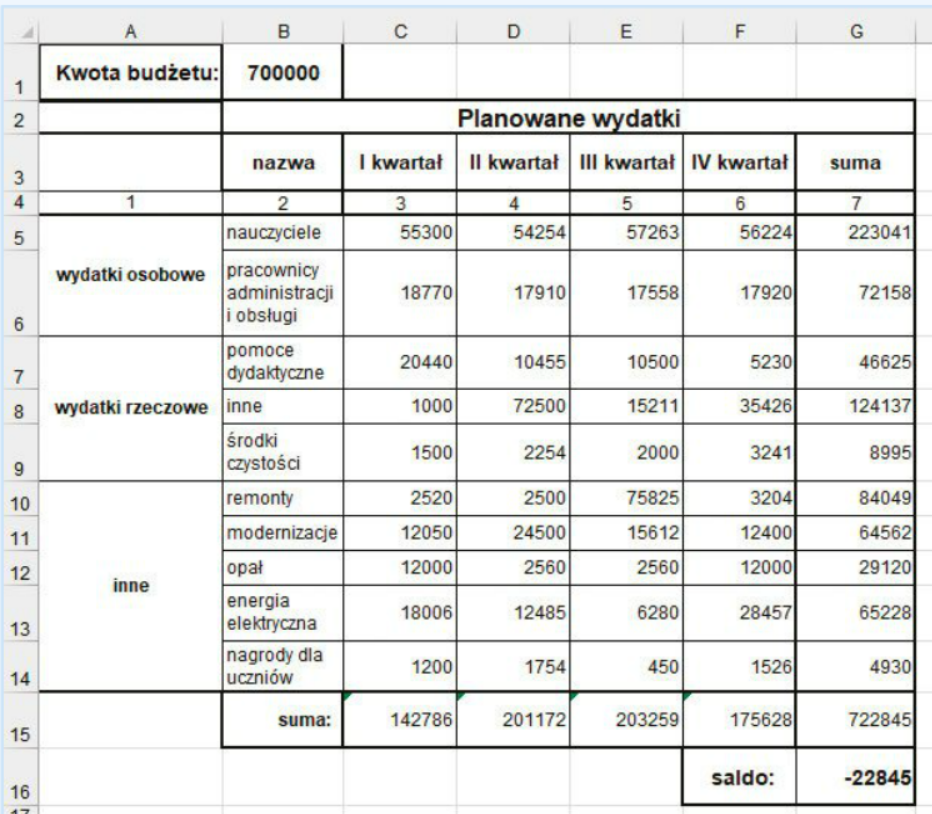 Zadanie 3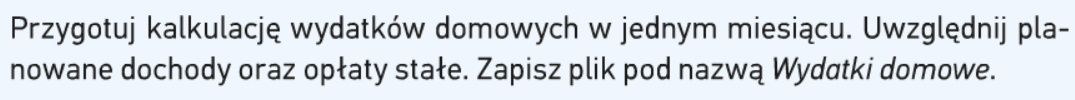 Zadanie 4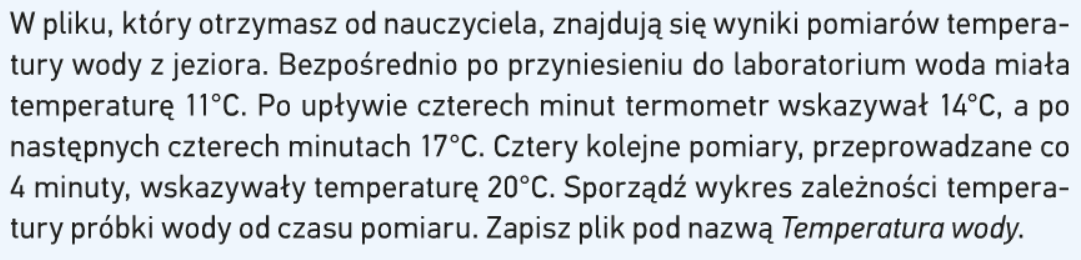 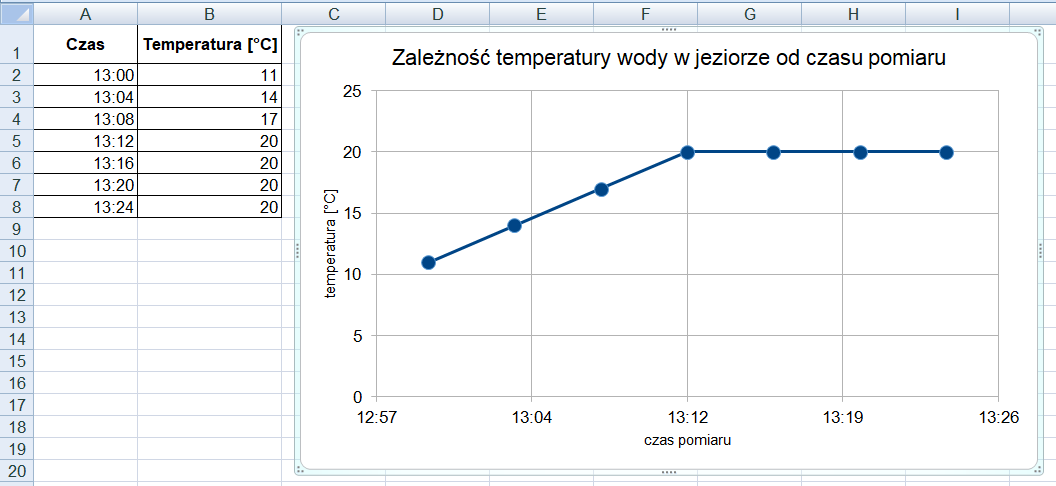 Zadanie 5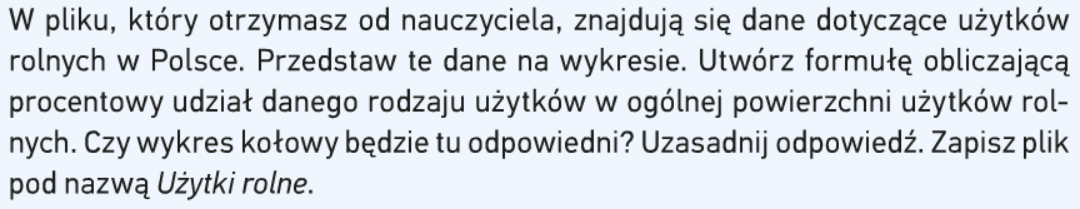 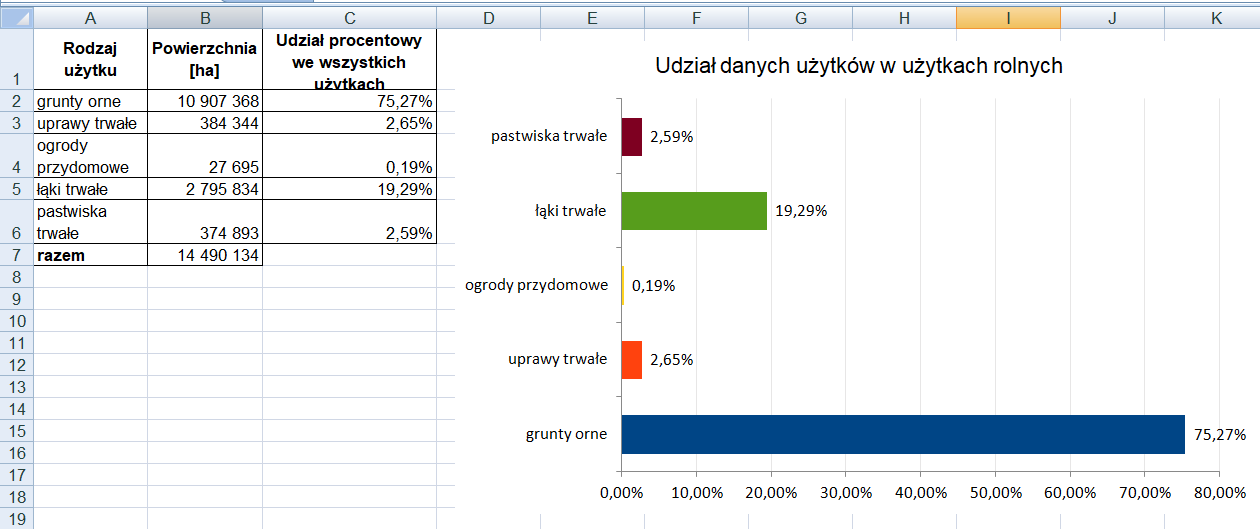 Zadanie 6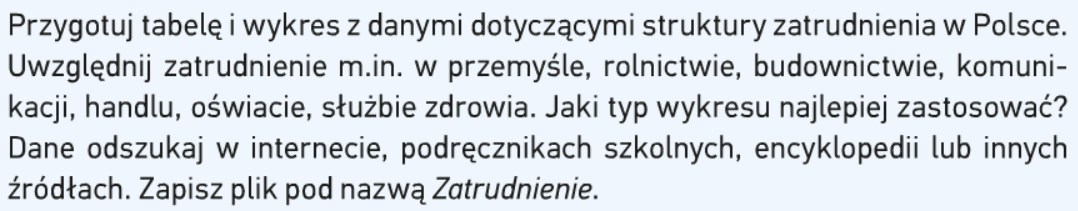 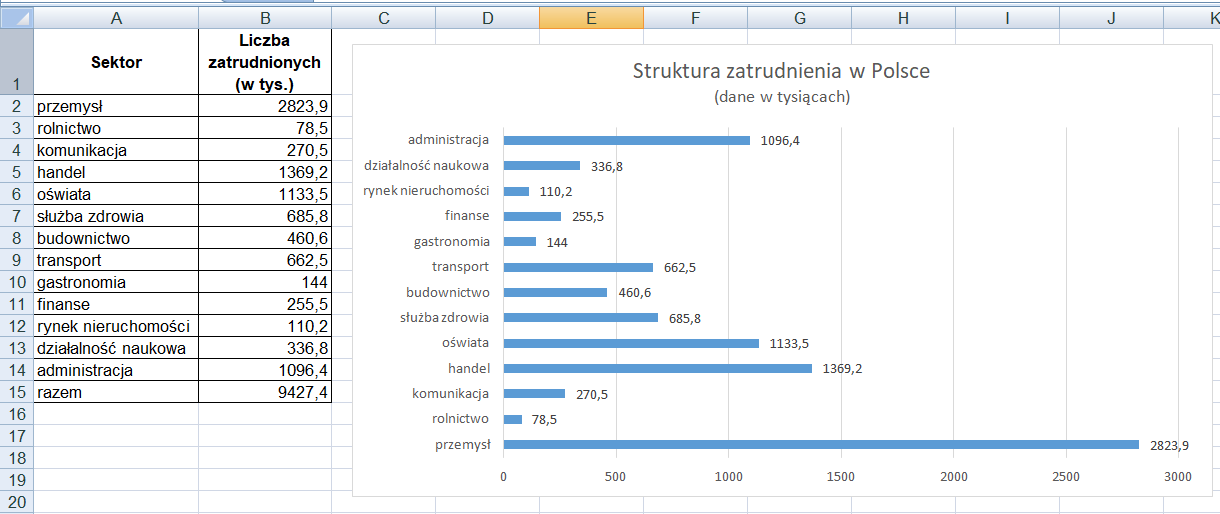 